The top photo is one of the physics classrooms at Auburn University. The other photographs show various parts of the physics demonstration euipment stockroom at Auburn University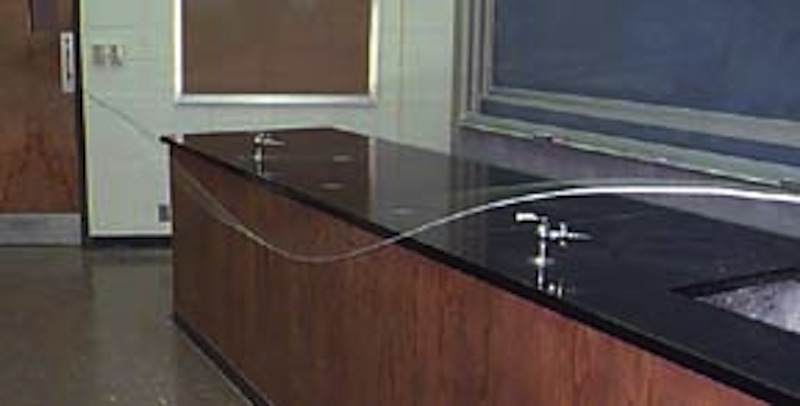 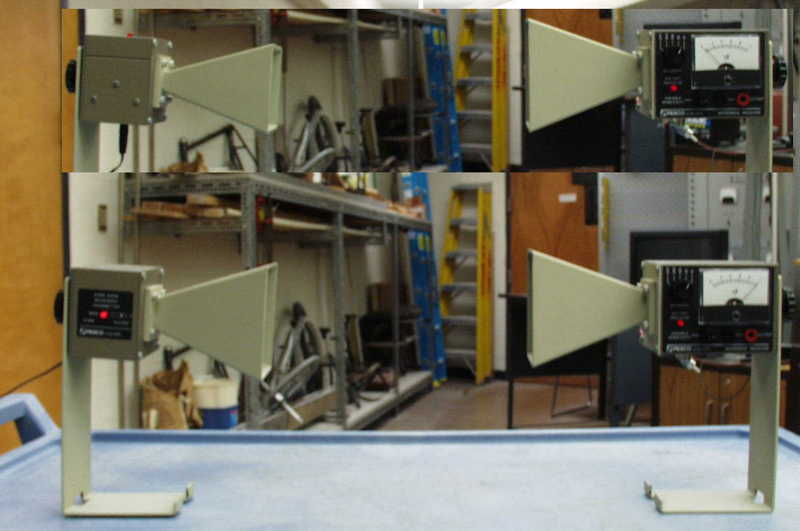 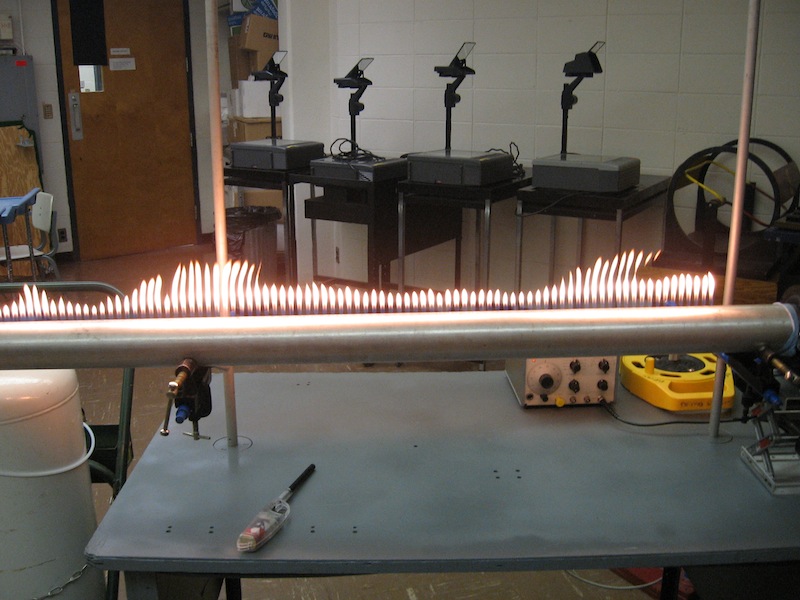 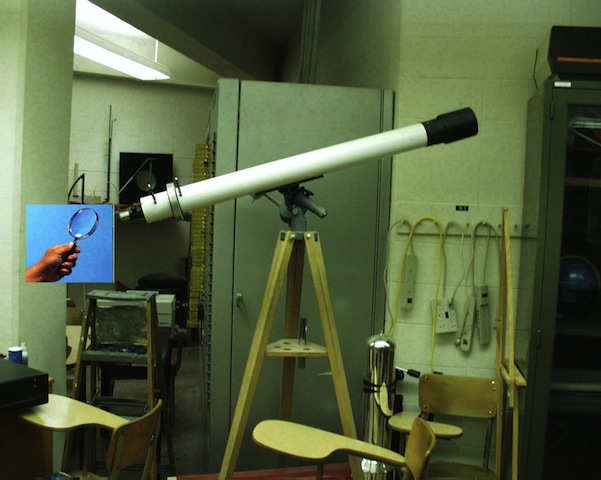 